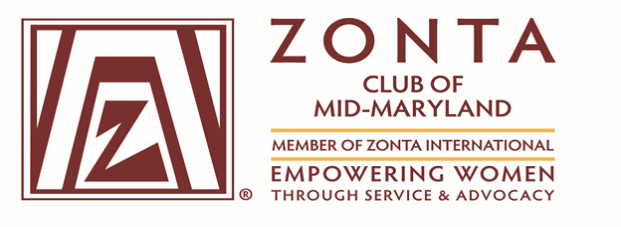 (Chartered May 5, 2016)General Membership Meeting MinutesVirtual Zoom Meeting Thursday, October 15, 2020Attendance: Total - 14 MembersPresident 		Virginia Moore, 1st Vice President, 	Tammie Edwards, Assistant Treasurer 	Erma Barron Directors: 		Alice Ross, Maureen Braimbridge, Terrie WillsMembers: 		Gloria Smith-Hill 	Cleopatra White Linda White-AndrewsDiane William Amanda WelchTanya ShanklinStanita ScottFelicia SadlerCall to Order:  President Virginia H. Moore called the meeting to order at 7:04 pmZonta Vision and Code: Recited by President, Virginia M. Moore and membersAgenda Review/Approval: The agenda was reviewed and approved by members. No comments or changes were noted. Minutes of the September General Body Meeting were approved with the following request:Gloria Smith-Hill ask that all committee reports be sent out with the minutes for review.President’s Remarks:Virginia Moore commented on the following topics:Zonta International is now rebranded as Zonta Foundation for Women. Sharon Langenbeck, President of Zonta Foundation for Women Zonta International Foundation Announces Name Change in her October 9, 2020  email message to women. The message was sent from zifoundation@zonta.org.“Say No Campaign” – Zonta Says No to Violence Against Women. Zonta’s position of gender equality can be promoted with the use of toolkits on the Zonta website under advocacy.District 3 Governor Seminar on Oct 3, 2020 shared information on scholarships, by-laws, and announced the new board for District 3.October is Breast Cancer Awareness Month. Go to our social media page and Zonta Mid-Maryland website for health tips and information.Correspondence: N/A1st Vice President Membership Report: Tammie Edwards provided an overview of the membership committee report. Promoting membership/Recruitment and Retention Efforts. Members were encouraged to invite potential new members to the November and December General Body Meetings, as well as the November 19 Virtual Zing. Members were asked to submit potential members to the committee by October 28rd. Invitations to potential members scheduled to go out on November 2, 2020.INTRODUCTION OF GUEST SPEAKER: Linda Shaw, Founder of The Next StepSharing resources for those trapped in domestic violence (DV)Focus is on teaching in faith-based establishmentsPandemic has escalated the incidents of DVAbout 70K reported since MarchAbout 4K deaths attributed to DV10% increase in cases locallyOver a dozen DV related murder cases handled by the States Attorney’s Office (SAO)What can we do?Bring awarenessStand with the state and States Attorney’s Office and say “No More”Resource – Family Justice Center is a one stop shop. Refer those in need (bilingual, SAO, forensics, childcare, etc.)2nd Vice President- Programs Report: TBDTreasurer’s Report: Service and Operations Budget for 2021-Presented by Erma Baron for September 2020, was provided to members and the board. Discussion: Ms. Baron noted that IRS filings will be filed from 2017 to current. She also commended Tanya Duckett-Brennan for the work that she is doing and the meetings that she is attending to come up to speed.2Committee Reports:Advocacy Committee Report: “Call to Vote Initiative”Amanda Welch, Co-Chair; Amanda gave an over review of the event Voter Packet Initiative held at the Greenbelt Mall and its success. Ninety-nine bags were distributed which included mask, hand sanitizer, as well as, Zonta Mid-Maryland, Family Justice Center, and Human Trafficking information.The committee will begin work to prepare for “Say No To Campaign” and the 7 Days of Advocacy (November 25 – December 10).Fundraiser Committee Report:  Presented by Gloria Smith-Hill, provided an overview on proposed activies for a member vote (motion, Tammie Edwards; second Terrie Wills). The fundraising brought to the floor for a member vote (motion, Diane Williams; second, Maureen Braimbridge). Motion carried. Partnership with 501C brought to the floor for a member vote (motion, Alice Ross; second, Maureen Braimbridge). Motion carried.Service Committee Report: Alice Ross and Cleopatra White met with the Family Justice Center. Members should collect non-perishable foods and reach out to food pantries. Proposed projects brought to the floor for a vote (motion, Erma Barron; second, Tammie Edwards). Motion carried. Starting immediately, Food Drop Off to Ms. Alice RossFamily Justice Center upcoming holiday children’s party Alice mentioned that the committee will discuss the “Bra Campaign” in the near future. Cleopatra need volunteers for service committee. If interested, please email Alice or Cleo.Public Relations and Social Media Committee: Presented by Tanya ShanklinThe Zonta Club of Mid-Maryland Website and Facebook will be updated to include:Breast Cancer Awareness and health information.    New Business: NoneUnfinished Business: NoneMeeting was adjourned at 9:00 pmMinutes submitted by T. Edwards, 1st Vice PresidentNext Meeting: Thursday, November 12, 20203